California Energy Efficiency Coordinating (CAEECC) Hosted Composition, Diversity, Equity & Inclusion Working GroupReport and Recommendations to the Full CAEECC DRAFT FINAL REPORTMarch , 2022Table of TablesTable 1: CDEI WG Member Organizations	9Section 1: Introduction and OverviewWorking Group ChargeThe charge and scope of the CAEECC Composition Diversity Equity & Inclusion Working Group (CDEI WG) includes two intrinsically linked elements:Review CAEECC membership including composition of the organizations on CAEECC, as well as diversity of Member representatives. Identify next steps to address any composition and diversity issues, including overcoming any identified barriers to participation.Recommend additional ways to create a more diverse, equitable, inclusive, and accessible CAEECC collaborative to (a) allow for wider access and easier participation from a wider array of stakeholders and (b) to foster a space to ensure that CAEECC’s recommendations on policies and programs are grounded on input from a more inclusive and diverse group.1.2 Working Group Background, History, and ContextThe impetus for reviewing CAEECC Membership stems from Ground rule 7, adopted in 2019, which states that “Periodically (i.e., every other year) the CAEECC should consider whether important broad stakeholder clusters are missing from current CAEECC make-up—e.g., an organization specializing in social justice issues.” A number of changes related to ongoing transitions in the California energy efficiency landscape warrant careful consideration within the context of reviewing CAEECC Membership and its Diversity, and Inclusion practices. There were many changes for the Working Group to consider. For instance, the launch of the new Equity and Market Support segments – and relatedly, energy burden, disproportionate impacts of COVID on low-income communities and communities of color, and other inequities in energy efficiency. (Note: CAEECC focuses exclusively on market-rate energy efficiency programs, not on the Energy Savings Assistance Program). Other relevant changes include the forthcoming launch of the statewide Market Transformation portfolio and its Independent Administrator, as well as the ongoing transition towards greater third-party involvement in the design, implementation, and delivery of energy efficiency programs. Originally, the focus of the WG was going to be solely on membership composition. However, at the request of the California Public Utilities Commission (CPUC), the scope expanded to include charting a course for CAEECC to be a leader in ctively engaging and uplifting the voices and perspectives of marginalized people and communities as CAEECC develops and delivers work products to inform CPUC policies and proceedingsrovid input on the programs offered by the energy efficiency program administratorsThe WG was tasked with exploring different aspects of Diversity including but not limited to racial, cultural, ethnic, abilities, gender, economic, religious, and generational diversity. The intent of this work was to foster greater impact and stronger and more equitable outcomes in CAEECC’s energy efficiency work. Historically, the representation of CAEECC Member organizations has been more homogeneous than representative of the diverse communities across California.The full CDEI WG met five times between January and March 2022. An optional Onboarding meeting was held before the first full WG meeting for any Members who wanted background on CAEECC, and served as an opportunity for new WG Members to get to know one another and ask questions about CAEECC and the WG at large.Five mini teams (or “sub-working groups”)focused on each of the five categories of recommendations met at least once each to prioritize and refine recommendation proposals. The culmination of the CDEI WG is this Report and a presentation to the Full CAEECC on April 12, 2022. CAEECC did not delegate final recommendation to the WG, thus recommendations need to be reviewed and approved by CAEECC Members at the April 2022 meeting. 1.3 Role of Task Force in Launching Working GroupIn the spirit of inclusivity, CAEECC invited interested Members and stakeholders to draft the Prospectus and recruitment strategy for this Working Group. Representatives from five CAEECC Member organizations plus the CPUC volunteered for the task force. The volunteers include:Alejandra Tellez (Tri-County Regional Energy Network)Fabi Lao (Center for Sustainable Energy)Lara Ettenson (Natural Resources Defense Council) Lujuana Medina (Southern California Regional Energy Network)Melanie Peck (The Energy Coalition)Alison LaBonte, Monica Palmeira, and Nils Strindberg (California Public Utilities Commission)The task force met once in November 2021. The Prospectus and recruitment strategy that they crafted was approved by the Full CAEECC at the December 2021 meeting. The included: CAEECC listserv, Strategic Growth Council, California Energy Commission listservs (Energy Efficiency, Advanced Energy Efficiency, and Barriers), CPUC local government liaison outreach (for Community Based Organization contacts), CPUC listservs (Environmental and Social Justice Action Plan, Office of Planning & Research, Low Income Oversight Board, R.13-11-005, A.19-11-003), Disadvantaged Communities Advisory Group, CalEPA, California Air Resources Board, Rising Sun, Greenlining, TURN, and the Public Advocates Office.1.4 Working Group MembersThe WG was open to representatives from any CAEECC Member organization, plus other qualified organizations met CAEECC’s application criteria. As outlined in the Prospectus, selection criteria included a commitment to attending all meetings (either the lead or designated alternate), abiding by all CAEECC WG Groundrules (Appendix A of the Prospectus), completing assigned work between meetings, and having experience in and/or energy efficiency. The WG’s  Members included 8 from CAEECC Member organization9 from he CPUCserved as an Ex-Officio non-voting resource, both on the full WG and on each of the five mini teams.  A list of the lead representatives and alternates for each CDEI WG Member organization is provided in Appendix 1.Voting and Ex-Officio Member organizations are shown in Table 1. Table 1: CDEI WG Member OrganizationsThe Public was welcome to observe and contribute to WG meetings. CAEECC Facilitator Katie Abrams facilitated the CDEI WG meetings and WG process, with guidance and input from CAEECC Co-Chairs, Energy Division, Facilitation Team, and Working Group Members.  1.5 Approach to Developing Recommendations & Seeking Consensus The process for brainstorming, prioritizing, and refining recommendations included in-meeting brainstorming sessions (in plenary and through breakout groups)between meeting homework assignments (brainstorming, rating, ranking, and prioritizing), and mini team meetings (to prioritize and refine initial recommendation ideas). The recommendations within this Report are made by consensus of the CDEI WG Members (where consensus is defined as unanimity among the Member organizations), except for X instances noted in this document. Consistent with the CDEI WG’s goals and Groundrules, we provide two or more options for any non-consensus recommendation and list the CDEI WG Members that support each option. The non-consensus option descriptions and their rationales were drafted by the proponents of each option. 1.6 Report OutlineThis report outlines the outcomes and recommendations of the CDEI WG and is organized as follows:Section 2: Compensation RecommendationsSection 3: Competency Building RecommendationsSection 4: Recruitment & Retention RecommendationsSection 5: Facilitation RecommendationsSection 6: Restructuring CAEECC RecommendationsAppendix 1: Working Group Member Organizations and RepresentativesAppendix 2: Additional Information and Recommendation Ideas for CompensationAppendix 3: Additional Information and Recommendation Ideas for Competency BuildingAppendix 4: Additional Information and Recommendation Ideas for Recruitment & RetentionAppendix 5: Additional Information and Recommendation Ideas for FacilitationAppendix 6: Additional Information and Recommendation Ideas for Restructuring CAEECCAppendix 7: Key DefinitionsAppendix 8: Discussion of Key Scope Questions Appendix 9: Implementation ConsiderationsAppendix 10: Key Meeting InfoNon-consensus recommendations are clearly noted as such in section.Although listed separately in the Prospectus, Membership Composition (Composition) and Diversity & Inclusion () recommendations are integrated this reportWG decided (at the 2nd WG meeting) that Composition recommendations would be made for the purpose of supporting the recommendations.  1.7 Relevant CAEECC Working GroupsThere were two CAEECC-hosted Working Groups that provide relevant supplementary background and recommendations related to the work of this Working Group: the Equity Metrics Working Group (EMWG) and the Underserved Working Group (UWG). EMWG was hosted July-September 2021 with a charge of identifying and defining the most important Objectives and associated key Metric(s) for the new Equity portfolio segment established California Public Utilities Commission (CPUC) in Decision 21-05-031. The Final Report and other materials are available at the CAEECC EMWG landing page: https://www.caeecc.org/equity-metrics-working-group-meeting UWG was hosted July 2020-July 2021, with a goal to “Determine who is not benefiting from Energy Efficiency and propose solutions address this issue, including potentially a definition for ‘underserved,’ reframing the current definition of HTR to include others that are underserved, or other means.”  There were three sub-Working Groups: Residential, Small-Medium Businesses, and the Public sector. The Final Summary Memo and reports for each of the three sectors available at: More information can be found on the CAEECC UWG landing page: https://www.caeecc.org/underserved-working-group-2020  Section 2: Compensation Recommendations2.1 BackgroundThis section includes recommendations Compensation. Additional supporting information on recommendations can be found in Appendix 2.The Problem: Need to identify optimal and feasible funding sources and ways of delivering these financial resources to Community-Based Organizations (CBOs) and other under-resourced organizations to encourage their participation and engagement in CAEECC for the long-.Current Compensation Barriers: The CPUC’s Intervenor Compensation Program (ICOMP) does not align with the needs of CBOs and environmental justice organizations, e.g., the process is too complicated; it’s not financially sustainable for under-resourced groups to have to wait lengthy periods of time to be “reimbursed”.Current statutory and regulatory requirements make it difficult for ratepayer funds to be used to compensate CBOs.2.2 RecommendationsCompensation Recommendation #1: CBOs and under-resourced organizations, located in and serving Environmental and Social Justice (ESJ) Communitiesshould be compensated for Membership in CAEECC fixed-fee based to ensure their meaningful participation in CAEECC meetings and activities.Deadline: Proposal for compensation mechanism to be finalized and approved no later than November 1, 2022.Additional items for consideration: Please see Appendix 2 for more details. Full CAEECC would be approving this recommendation language; Appendix 2  background/reference material for consideration.Compensation Recommendation #2: Establish regular membership activities eligiblefor compensation to help facilitate the compensation process.These activities should include, but not be limited to: onboarding activities (e.g., orientation, one-on-one conversations with Co-Chairs and/or facilitator team); attendance at Quarterly Meetings; preparation for all meetings (e.g., tracking facilitator and Co-Chair communications, completing surveys/homework); and participation in a Working Group(s), Sub-Working Group(s), and/or Ad-Hoc CAEECC workshops and related Working Group/workshop activities.Deadline: List of eligible activities to be finalized and approved no later than June 1, 2022.Additional items for consideration: Please see Appendix 2 for more details.Compensation Recommendation #3: CPUC staff to determine the feasibility and availability of using funds allocated for energy (EE) purposes to compensate CBOsunder-resourced organizations for their participation in CAEECC meetings and activities. The second option (to be pursued simultaneously by an existing or future WG) is to explore possible funding from one or more third-party philanthropic entities that do not have a conflict of interest in CPUC EE Proceedings.Deadline: Determine feasibility and availability of EE-allocated funding for compensation purposes no later than September 1, 2022. The second option will follow the same timeline.Additional items for consideration: Please see Appendix 2 for more details.Deadline: List of potential organizations for compensation to be finalized and approved no later than June 30, 2022.Additional items for consideration: Please see Appendix 2 for more details.Deadline: Approval of this ongoing Sub-Working Group to be finalized no later than CAEECC’s Q1  Quarterly - Part 2 meeting  on April 12, 2022.Section 3: Competency Building Recommendations3.1 BackgroundThis section includes recommendations on Competency Building. The recommendations are organized into three phases: application, orientation, and during membership. Additional information on the process, and a list of additional recommendations prioritized but not discussed by the full Working Group, can be found in Appendix 3.3.2 Application Phase RecommendationsCompetency Building Recommendation #1: Energy efficiency and information WHAT: energy efficiency (EE), Diversity, and Inclusion () and CAEECC. These materials will remain available to all CAEECC members throughout their tenure as a CAEECC member. Educational materials would handouts (electronic informational documents), presentations (prerecorded), and links to key websites whose content promotes increased understanding of EE and. The information available to prospective candidates would be the same as the materials available to CAEECC members. The main difference would be that information available to prospective CAEECC members would primarily be asynchronous. The proposed materials are described in Recommendation #3 - Provide EE,, CAEECC primers. WHY:To support CAEECC’s objective of a more inclusionary member base, applicants need background information specific to energy efficiency to help them submit a quality application. HOW: reviews proposed materials and makes a recommendation on the final list or recommend that new materials are developed.COST IMPACT:Minimal if existing materials are used. If new materials are developed, cost is TBD.           WHAT: Application includes a statement that attests to applicant’s commitment to. Sample statement: “As a representative of X, I will actively demonstrate personal commitment to diversity, inclusion, and/or environmental justice in my participation as a CAEECC member, and to the best of my abilities, will leverage my influence to hold X accountable to these values at an organizational level..”WHY:Emphasizes CAEECC’s commitment to and helps applicants understand the importance of their own ongoing commitment.HOW:  Statement to be included in updated CAEECC application. COST IMPACT:None.3.3 Orientation Phase RecommendationsCompetency Building Recommendation #3: Provide EE,, and CAEECC primersWHAT: and deliver training “primers” in EE,, and CAEECC for new members.Primers are onboarding materials in the form of handouts (electronic informational documents), presentations (prerecorded or live), and links to key websites or people should member seek further depth, designed to bring everyone in group to a common base-level understanding necessary to have constructive/productive/inclusive dialogue toward groups’ objective.Primers in EE should include (and are not limited to):EE Policy Basics Handout EE crash course - a live or prerecorded presentation covering today’s California Energy Efficiency policy, historical evolution of policy noting recent significant shifts and the driver for these, and an overview of administrators of energy efficiency programs EE glossary Primers in should include (and are not limited to):Complete a free online competency/training, one that includes self assessment, for example: Implicit Bias training: From Ohio State University Kirwan Institute for the Study of Race and Ethnicity Review and ask any questions / make suggestions (we value fresh perspective and inviting questions helps normalize having conversation of race and equity) to living CAEECC CDEI glossary The intersection of EE andPrimers in CAEECC structure should include (and are not limited to):Orientation to CAEECC presentation (similar to 1/11/2022 CDEI WG onboarding)Primer on composition of CAEECC membership, and for member organization types, the each hold, and any notable historic/recent position CAEECC member organization advocates forWHY:To create a common understanding of, EE, and the structure of CAEECC which allow new members to speak and be heard.HOW:CAEECC membership develops a mini WG by selecting among membership two-three people (onboarding for EE/DEI competency) to compile preexisting (or direct the work of consultants/program administrators to create) and vet primers for new members. EE primers do not exist at this timerequire hired consultants, or program administrators to develop. Primer on CAEECC membership organization types powerauthority, and historical positions doesn’t exist.  Facilitation team to survey member organization types to Primers are kept up to date and made accessible through the CAEECC website for anyone (not just onboarding members, but prospective member, public, current members) WHEN:Compile initial set of primers that leverage from existing content and post these for new member onboarding by August 1st, 2022.Complete additional (requiring new content development) by September 30, 2022.COST IMPACT:Minimal if existing materials are used. If new materials are developed, cost is TBD.   3.4 During Membership Phase RecommendationsCompetency Building Recommendation #4: Develop and adopt a ens to utilize for decision-making and planning of CAEECC and CPUC strategiesWHAT: A tool that helps ensure processes related to design, implementation, and evaluation within CAEECC consistently consider the concepts of diversity, inclusion (). It consists of -driven questions that serve as guidelines for CAEECC member representatives and staff to reflect on decision making processes, including but not limited to naming potential assumptions, identifying who is or is not included and when, and determining if and how a decision prioritizes and impacts the communities prioritized by the CPUC.WHY: To increase the likelihood that CAEECC’s decisions center through individual and group accountability and intentional reflection.HOW:  First, assemble a small group to own this plan. Second, research possible content and formats for the Lens. , develop and finalize the document. , develop a plan to train representatives and staff on Lens use. , create opportunities throughout and after the development of the Lens for stakeholders to provide feedback. , determine a cadence for re-evaluating the tool to keep it relevant and in alignment with industry needs.COST IMPACT: This recommendation requires deliberate budgeting for staff research and development time. Also dependent on representative compensation. No cost for materials. Competency Building Recommendation #5: rainings and refreshers led by WHAT: In conjunction with educational materials, CAEECC member organizations and representatives will be provided and expected to, wherever possible, participate in and EE trainings and other learning forums organized or otherwise sponsored by CAEECC. For this work, the CAEECC Lens should be utilized to develop, implement, and evaluate these forums, especially in considering their facilitators.WHY: CAEECC is committed to the development of member organizations and representatives. CAEECC also recognizes the need to economically support the organizations and individuals who have developed expertise in the fields of and EE.HOW: First, to own this plan. Second, research possible content and formats for the forums. Third, develop and finalize the cadence, content, and formats. Fourth, create opportunities throughout and after the development of the forums for stakeholders to provide feedback. Sixth, determine a cadence for hosting and evaluating the forums to keep them relevant and in alignment with industry needs.COST IMPACT: Cost of  time and leading trainings and other forums.Section 4: Recruitment & Retention Recommendations4.1 BackgroundThis section includes recommendations on Recruitment & Retention Additional information and a list of additional recommendations prioritized but not discussed by the full Working Group, can be found in .4.2 RecommendationsRecruitment & Retention Recommendation #1: organizations outside of traditional CPUC parties.The Working Group recommends the following next steps:Step 1: Identify list of organizationsCalifornia Environmental Justice Alliancehave been doing work to identify C that may be interested in this work. n banc participants Community Action AgenciesThey already distribute LIHEAP and weatherization funds, pre-existing knowledgeTrade Organization for in CA is: https://calcapa.orgSan Joaquin Valley Pilot (Community Energy Navigators)  Pilot on switching from propne to electric heating (heat pumps)Reach out to utility to get theseStep 2: Develop talking points about EE, etc.. CAEECC and value proposition for CAAs/CBOs to Step 3:  Identify 1 – 2 point people who can reach out to  CBOs/CAAsStep 4:  Outreach; Listening sessioninitial meetings on-site (CAEEC goes to them)regional-specific meetingDiscussidentify barriers, wants and needs for participationStep 5:  Develop fuller outreach strategy based on CBO/CAA inputRecruitment & Retention Recommendation #2: Outreach: Recruit from Regions that are UnderrepresentedThe Working Group recommends the following elements and next steps:Use to identify disadvantaged or underrepresented regionsGeomap potential CBOs/CAAsfor CBOs/CAAs Outreach coordinators should match the racial/ethnic demographics of communities they are trying to targetRecruitment & Retention Recommendation #3: Develop Recruitment and Retention PlanThe Working Group recommends the following elements and next steps be included:Recruitment PlanDevelop recruitment plan based on 1:1 , above. Retention PlanTrack meeting attendanceHave subcommittees that focus exclusively on topics of interest to CBOs/CAAs – low-income programs, bundling low-income programs with “like” programs in solar, etc.Prioritize recommendations of CBOs/CAAs  give their recommendations greater weight on programs and issues affecting their communities, including:Program designWorkforce developmentho is running programs in their communitiesho is doing the outreach, education and program implementation in their communitiesTrack all CBO/CAA recommendations and have respond to how they will or are incorporating CB/CAA suggestions into portfolio/program design, implementation and evaluationCBOs/CAAs will want to participate if it is clear their voices are making a differenceFacilitation – Ensure that facilitator for CBO/CAA subcommittee(s) has experience facilitating a working group comprised of Recruitment & Retention Recommendation #4: Engage with  who work with Underrepresented CustomersThe Working Group recommends the following elements and next steps:Baseline AnalysisFor past three years, have all ho did outreach and where located (was outreach performed by organization located in a communities or not, such as a local CBO/CAA or local for-profit company)Identify all contractors/trade allies who did installations in CalEnviroScreen Communities and where located (the contractors/trade allies based in Communities or Not)Identify the ownership and size (diverse and/or local small business) who did the installations in CommunitiesImplementation FirmsHow many dollars went to diverse implementation vendors for implementing programs in disadvantaged (CalEnviroScreen Communities)How many current dollars are under contract with diverse vendors for programs in disadvantaged communities?Set goals going forward of100% of outreach should be done by CBOs/CAAs or firms located in communities that are served by programs100% of implementation in disadvantaged communities should be from businesses located in those communities (trades – HVAC contractors, insulation contractors, Direct Install)If the trades don’t exist in a particular community, then to be developed.  Help form coalition of diverse, small and “local” (to communities) organization who can represent and work to build capacity in these communities. Section 5: Facilitation 5.1 The Working Group did not have time to refine or fully flesh out recommendations on Facilitation. Recommendations prioritized but not discussed by the full Working Group, can be found in Appendix 5.Section 6: Restructuring CAEECC Recommendations6.1 Background6. RecommendationRestructuring CAEECC Recommendation #1: Establish a Post-CDEI Working GroupOverview of the Restructuring Mini Group Proposal to Establish a Post-CDEI Working Group The CDEI Working Group mini team proposes to establish a working group after the close of the current CDEI WG process entitled “Restructuring CAEECC Working Group.” Hereinafter called “Restructuring Working Group.” This proposed group will co-create a process to develop a comprehensive proposal for restructuring CAEECC and guidance for its working groups or any subcommittees, after the conclusion of this CDEI working group, to more effectively accomplish the aims of the CAEECC to meet CPUC diversity, inclusion, and energy efficiency goals. The first step of that proposal would be to draft a prospectus that meets the objectives of the working group, as delineated in Sections 3b and 3c. This group proposes a prospectus outline (Section 3) that Includes the brainstorm of this restructuring mini group, Builds on the whole of the CDEI Working Group homework and mini-working groups’ work recommendations,Creates placeholders for intersectional ideas from the other mini groups, and Creates placeholders for future innovative ideas that support inclusive community-led solutions to meet CA state goals for Energy/Climate, Health in All Policies, and Environmental and Social Justice Action plans including Racial Equity Action Plans in alignment with federal benefits.The timeline for the above recommendation actions could be aligned with the current --or an adjusted -- energy efficiency application and business plan proceeding timeline(s).  Critical path issues should focus on identifying immediately accessible budget source(s) for full-time to half-time compensation for multiple members and development of outreach, communication, and competence support to remove barriers in bringing more public (i.e., education, local rural governments, etc.) and marginalized/under resourced community representatives to the table.   One process option is to have parties to the current energy efficiency application proceedings request that the forthcoming Restructuring CAEECC Working Group be written into scope of the EE Application and Business Plan proceeding, or some alternative method of accomplishing the recommendations for restructure.Proposal for Compensation to Eligible Members of the “Restructuring Working Group”The proposed Restructuring Working Group must include appropriate level of compensation for members (either organization representatives or individuals) to fully support their participation in that working group (see 2e for a proposed approach for which members would receive compensation).This proposed approach to compensation could be a test bed for the proposals coming from the compensation mini group. Any proposal should build from the foundational work done in the compensation CDEI mini group, with the flexibility to add/modify approaches as new ideas emerge.Some form of means-tested or income basis plus equal access, or other simple mechanism to provide adequate compensation to those who are not already compensated by their respective organization/or client-employer, should be instituted and readily available to all eligible for such.  Proposed Structure of the ProspectusInclude the why now?CAEECC is not currently structured in the way we need to show up for this work at this moment in 2022 to address diversity, and inclusion as it pertains to energy efficiency under the purview of the CPUC.The authorizing language from the 2015 decision (D.15-10-028) is centered around parties, people with extensive energy efficiency experience, and does not include any language/guidance pertaining to diversity, or inclusion efforts. See here for summary of authorizing decision. CAEECC’s formal structure and approach to engagement needs to evolve to advance the Commission’s commitment to Environmental and Social Justice as articulated through their “CPUC’s Environmental and Social Justice Action Plan” (“Action Plan”), as well as to ensure efficiency offerings are designed to meet the needs of all customers and to invest meaningfully in communities left behind.Perpetuating the status quo will continue to leave voices out and would undermine opportunities (can highlight specifics from the CPUC’s Action Plan).What is the Restructuring Working Group’s charge?Identify the purpose and objectives of an ongoing collaborative based on the current needs, limited to the market-rate energy efficiency proceeding. [reminder that the current CAEECC structure was defined in 2014 and codified in D.15-10-028. See here for summary of that decision]Evaluate current CAEECC structure and identify how the current structure does or does not meet the purpose once identified.Review the current governance documents (e.g., conflict of interest, ground rules, application, and recruitment docs, etc.) and authorizing language in D.15-10-028.Identify any gaps in the limitations of CAEECC’s structure and scope (limited to the market-rate energy efficiency proceeding) given it is now 2022 and given the state’s climate energy and equity goals.Develop a new proposed structure, and any related sub-topics that affect its process, makeup, eligibility, and support needed, that meets the needs of the identified purpose of the group, leveraging what is working, and proposing new approaches and/or structure where needed.What are the objectives of the proposed group? Restructure CAEECC and its Working Groups, with proper income/means-based criteria to enable compensation, benefits, and resources (as outlined in Section 2). Develop a shared leadership structure and diverse, inclusive, and equitable eligibility and make-up, purposed to center equity and environmental justice with regards to energy efficiency under the CPUC’s purview.   Create a framework with a diversity of voices representative of the community within the scope of CAEECC’s work. This would include not only balanced numbers of representatives, but would also account for the balance in power based on resources and capacity to influence policy at the CPUC. It would retain the requirement that that IOU’s and non-IOU members should not have undue domination, per CPUC Decision D.15-10-028.Enable inclusive meetings and various opportunities for underrepresented voices to have access, and supportive capacity to meaningfully weigh in. If this also requires compensation and longer-term engagement or other supports, this should be explored by the Restructuring Working Group.Align the governance policies with CPUC and state goals around diversity, and inclusion as well as recognize climate goals and the shift of energy efficiency to support carbon goals, and health inequities, as possible.TBD by the CDEI WG ______What categories are proposed to be in scope of the workAccountability & Reporting Composition/Eligibility (for both full CAEECC members as well as working group members)Application Process Conflict of interest process/disclosure and potential for ineligibility based on either conflict of interest or disclosuresCAEECC Scope of work/ limitations beyond EE - explore additional scope of CAEECC, for example:Identification of potential issues or working group /studies that would be helpful to CPUC.Review of current cost-effectiveness test. As the state of CA and the CEC have recognized that the metrics of the “cost-effectiveness test (CET)” are at least changing at worst or moot at best, and that carbon emissions are the new metric that matters, the CPUC should recognize this deficiency in any continuation of use of CET as a metric for business plan/performance and shift to greenhouse gas emissions and its own CPUC Social Cost of Carbon metrics. What key questions should the group answer?The questions would match to the prioritized list of activities as identified above and below. The priorities below were determined through the CDEI working group breakout rooms at the February 23, 2022 CDEI Working Group meeting. All brainstorm/homework recommendations will be included in the draft prospectus to ensure that all ideas are captured.The forthcoming group would take the list and build on it as they see fit.Some additional questions to consider:Should there be different arms of CAEECC? Or would that create silos? How can we best engage communities not on CAEECC in addition to ensuring authentic representation on CAEECC?Proposed TimelineThe timeline should be sufficiently long to enable dialogue, brainstorm, debate, development of ideas.The timeline could be aligned with the application process and could start as soon as May or June, depending on discussions, next steps at the April CAEECC meeting as well as the schedule outlined by the Commissioner for the EE application and proceeding. *Note, there will be a shifting of CAEECC facilitation team July 1, 2022, which may impact this schedule*he length of time should be no less than 6 months to allow for space between meetings to develop ideas as well as to ensure the process is accessible, especially to individuals or groups who have fewer resources and/or for which it would not be possible to participate on a fast timeline. Proposed Approach/Process to Co-Create [need to clarify if this is for the Restructuring Working Group or other aspects of CAEECC or something else?]Shared leadership Shared Power to communities/the Publicfor meaningful engagementBuild off of community-led engagementConsider a Citizen’s Assembly model aided by technology? towards a more inclusive democratic model (see here or here for more info) Proposed Participants/MembersBalance of voices to existing CAEECC membersBalance power dynamics Community voices/organizations and/or individualsCommunity Based Organization (CBO) voicesEnvironmental Justice (e.g., APEN, PODER, CEJA, Local Clean Energy Alliance, NAACP CESBS)Social Justice (e.g., Greenlining)Climate health related Public/civic sector (e.g., k-12, community colleges, etc.)Design membership based on #6 Youth groupsGreen Building Professionals (AEC stakeholders)Renewable energy/technologies sectorVariety of EE workforce groups and apprenticeshipsIntersectional groups such as those with EV / electrification of transportation sectorFaith? (i.e., Interfaith Power and Light)Other?Proposed Next StepsConnect with other mini teams to integrate their recommendations into this restructuring discussion/proposal (i.e., this Restructuring Working Group can be the mechanism to advance the other mini team recommendations as appropriate).If this proposal is approved by the CDEI Working Group and CAEECC:Work with Energy Division on the timeline and compensation opportunities for eligible groups, Identify the composition of the group that will draft the prospectus, and Outline a recruitment strategy for the proposed Restructuring Working Group. Provide the draft prospectus to the forthcoming working group for them to update/finalize the prospectus as one of their first tasks.Appendix 1: Working Group Member Organizations and RepresentativesTable 1.1: CDEI WG Member Leads and AlternatesAppendix 2: Additional Information and Recommendation Ideas for Compensation Additional Considerations and Action Items for Each RecommendationRecommendation 1: CBOs and under-resourced organizations, located in and serving Environmental and Social Justice (ESJ) Communities, should be compensated for Membership in CAEECC using fixed-fee based remuneration to ensure their meaningful participation in CAEECC meetings and activities. Deadline: Proposal for compensation mechanism to be finalized and approved no later than November 1, 2022.Additional considerations:Implementation of Recommendation 1 is dependent upon completion of other selected Sub-Working Group (Sub-WG) Recommendations (especially those that require coordination with the Recruitment & Retention Sub-WG).Avoiding real or perceived Conflict of Interest is of paramount importance. It is difficult to envision a party that has previously been an intervenor in an EE proceeding being eligible for Compensation under this recommendation.Short-term actions to further inform Recommendation 1:Examine the following sample fixed-fee based compensation model, which is based upon a set of baseline membership activities, including those in CAEECC’s Goals, Roles & Responsibilities, and Ground Rules:
(Please see the draft multi-scenario compensation sample budget for hourly breakdowns and details for the baseline, low- and high-cost scenarios listed below)CAEECC Quarterly meeting participation: Preparation, attendance, follow-up tasks (e.g., monitor communications from the facilitator team, survey) for (4) four CAEECC Quarterly Meetings - approximately $10,000 per year per Member (this includes onboarding and standard per diem rates).Working Group participation: Preparation, attendance, follow-up tasks and homework for one (1) CAEECC Working Group - approximately $2,100 per Working Group per Member.Ad-Hoc Workshop participation: Preparation, attendance, follow-up tasks for two (2) CAEECC Ad-Hoc Workshops per year - approximately $1,500 per Ad-hoc Workshop per Member.Sample high-level annual budget developed with baseline, low and high cost scenarios, inclusive of allocation for Consultant:*Note these sample budgets include an allocation for Consultant Work to assist in the development and implementation of Compensation structure for CBOs and under-resourced organizations to directly participate as CAEECC Members. Expenses to be compensated at Standard State of CA Per Diem Rates.Examine the stipend model for the Solar on Multi-Family Affordable Housing (SOMAH) Advisory Council:Program backgroundSOMAH provides financial incentives for installing solar photovoltaic (PV) energy systems on multifamily affordable housing. It is administered by a statewide, non-profit Program Administration (PA) team and is funded by the Greenhouse Gas Reduction Fund (GGRF) allowance revenues received by IOUs that are set aside for clean energy and energy efficiency projects.The program’s funding mechanism is statutorily mandated by Assembly Bill (AB) 693 (Eggman) signed into law in 2015.Advisory Council: Article IX: Compensation in the bylaws:“1. Status of members. Members of the Advisory Council are volunteers and are not employees of organizations comprising the SOMAH Program Administrator team, the California Public Utilities Commission, participating investor-owned utilities, or the State of California.
2. Stipend. Members of the Advisory Council are eligible to receive a $500.00 stipend for each quarterly meeting attended. Partial participation in a quarterly meeting will result in a partial stipend, the amount of which will be directly proportional to the time attended versus total meeting time.
3. Travel reimbursement. To remove barriers to participation, members of the Advisory Council are eligible to receive reimbursement for eligible travel expenses related to attending SOMAH Advisory Council meetings.a. The Advisory Council Travel Policy governs the eligibility of expenses, and reimbursement terms and conditions.
b. The Advisory Council Travel Policy may be amended at any time at the discretion of the SOMAH Program Administrator.”Research and review examples of other compensation models.Explore using the administrative vehicle of  a pilot project (with a minimum of three years of funding) to assure continuity of funding, stability, and ample time to assess, improve and enhance the project design.Long-term actions to implement Recommendation 1:Benchmark other models against Recommendation 1.Coordinate with Recruitment and Retention Sub-WG to better assess whether proposed levels of compensation provide sufficient value added for prospective CBOs and under-resourced organization participants.Recommendation #2:  Establish regular membership activities eligible for compensation to help facilitate the compensation process. These activities should include, but not be limited to: onboarding activities (e.g., orientation, one-on-one conversations with Co-Chairs and/or facilitator team); attendance at Quarterly Meetings; preparation for all meetings (e.g., tracking facilitator and Co-Chair communications, completing surveys/homework); and participation in a Working Group(s), Sub-Working Group(s), and/or Ad-Hoc CAEECC workshops and related Working Group/workshop activities. Deadline: List of eligible activities to be finalized and approved no later than June 1, 2022.Additional consideration:Refer to the most recent "Request for Applications" that SOMAH used for its Advisory Council, which lists activities (and corresponding categories) that could serve as other potential eligible activities for compensation for CAECCC members.
Short-term actions to further inform Recommendation 2:Draw from existing CAEECC member roles and responsibilities to develop “job description” of CAEECC membership,Bundle baseline responsibilities to finalize stipend elements and determine timeframe for payment (Quarterly? Annually? Bi-Annually?) and payment terms for payment (In advance of the relevant time period? Immediately after the relevant time period? Other?).Long-term actions to implement Recommendation 2:Provide a simple mechanism for compensation for ad-hoc or unforeseen activities where CAEECC resources are required.Develop mechanism for addressing “Contingency Situations” (e.g., an organization leaves CAEECC; an individual representing an organization leaves CAEECC but is replaced by another individual from the same organization).Develop reporting mechanisms and protocols for compensation and parties required to be notified.Recommendation 3: CPUC staff to determine the feasibility and availability of using funds allocated for energy efficiency (EE) purposes to compensate CBOs and under-resourced organizations for their participation in CAEECC meetings and activities. The second option (to be pursued simultaneously by an existing or future WG) is to explore possible funding from one or more third-party philanthropic entities that do not have a conflict of interest in CPUC EE Proceedings.Deadline: Determine feasibility and availability of EE-allocated funding for compensation purposes no later than September 1, 2022. The second option will follow the same timeline.Additional considerations:CPUC CBO Participation Pilot Program Update: The Commission’s Environmental and Social Justice (ESJ) Action Plan: Draft Version 2.0 includes action item 1.2.2, which calls for News and Outreach Office staff to “Identify a funding source outside of ICOMP and create a pilot program that aims to facilitate deeper involvement of CBOs in CPUC programs and processes.” The Compensation Sub-Working Group received the following update from staff:Administrative funds for staff resources (e.g., computers) were considered as a potential funding stream, but all these funds had already been allocated. Additionally, it’s not clear whether there’s the authority to use these funds for CBO compensation. CPUC has many different mechanisms, which are all ratepayer funded, unless indicated otherwise by legislation (e.g., Solar on Multifamily Affordable Housing, SOMAH).Staff is also considering using some funds from the Commission’s enforcement program, but legal questions remain about whether enforcement policy could be a funding mechanism.A reliable and sufficient source of funding should be established for at least three fiscal years because it would help assure continuity and sustainability of CBOs and under-resourced groups’ participation in CAEECC.Engaging philanthropic entities would require exploratory conversations to gauge their interest in funding CAEECC’s compensation efforts. The use of a third-party philanthropic entity would be focused on direct underwriting through an existing program rather than through a lengthy and highly uncertain grant application process.The existing CPUC decision, D-15-10-028  from which CAEECC was created, may provide legal and/or regulatory constraints. The Decision called for the following for CAEECC:• A clear charter or mission, • Defined and measurable outcomes (e.g., deliverables or decision points), • Process to keep track of discussions, • An independent facilitator and administrative support, • Committed and representative membership, • Presentation of ideas at an appropriate time to allow for input early in development, • Resources to “follow through” with action items and decisions, and • A feedback loop for PAs to update stakeholders on actions taken after a discussion.Precedent in the State of Illinois:  In the State of Illinois, the Illinois Commerce Commission (ICC) regulates electric utilities. The ICC compensation program is housed within the Office of Diversity and Community Affairs.Last year (2021), the IL legislature passed sweeping and comprehensive energy legislation that included various efforts targeted to disadvantaged and BIPOC communitiesProvides for a fixed $’age (.25%) of approved EE Portfolio funds (approximately $1.3 Million in total) to be dedicated to initiativesFunding is used primarily for a Consultant/Facilitator who reports to a Leadership Team of CBO’s.  The utility is solely a fiscal agent and has does not direct the Facilitator’s activitiesFoundation funding was used in Illinois during the first three years of the EE Stakeholder Advisory Group (a group very similar in scope to CAEECC and which is now approximately 10 years old)Short-term action to further inform Recommendation 3:Identify a straw list of third-party philanthropic entities that appear to be good candidates to provide funding (this list is not exhaustive and is just a starting point for consideration):Energy FoundationHewlett FoundationThe Climate + Clean Energy Equity Fund (Note: CA is not currently one of the states they fund, but additional states will be added in 2022)The California Foundation  The David and Lucille Packard Foundation MacArthur FoundationAmerican Cities Climate Challenge (by Bloomberg Philanthropies)C40 Cities (funded by foundations, corporations and  governments)FUSE Executive Fellowship Program ( funded by government partners and/or philanthropic partners (e.g., foundations, corporations) OthersLong-term actions to implement Recommendation 3:CPUC staff (and Commissioners, as relevant and/or required) will assess the feasibility of allocating EE funding to initiatives and related administrative barriers. All ratepayer funding sources will be considered inclusive of Energy Efficiency EM&V funding. The basis for using EM&V funding would be that significant process improvements would be realized by integrating strong initiatives into Energy Efficiency programs.Target philanthropic entities will be interviewed to assess feasibility of providing funding inclusive of amount, number of years funded, and required deliverables. Avoiding real or perceived Conflict of Interest is of paramount importance.Recommendation 4:  Leverage existing resources across CA State agencies to identify potential candidates for compensation – in coordination with Recruitment and Retention Sub-Working Group – to ensure these are CBOs and under-resourced organizations located in and serving Environmental and Social Justice (ESJ) Communities.Deadline: List of potential organizations for compensation to be finalized and approved no later than June 30, 2022.Additional considerations:There are state agencies not directly involved with the energy sector, such as the Strategic Growth Council, that have comprehensive and racial equity resources that should be reviewed for best practices and lessons learned.To help identify CBOs and under-resources organizations located and serving ESJ communities, the Compensation Sub-WG recommends leveraging Table B1 (outlines different types of community engagement activities) found in the “Community Engagement as an indicator” proposal in CAEECC’s Equity Metrics WG Final Report. The activities in the table are examples of meaningful community engagement activities that would demonstrate that a CBO or under-resourced organization has deep ties with and credibility in a community.Short-term action to further inform Recommendation 4:Coordinate with Recruitment and Retention Mini-Group to ensure alignment.Provide a list of consultants and other resources that may be able to assist in the identification of CBOs and under-resourced organizations.Long-term actions to further inform Recommendation 4:Interview representative sample of identified CBO’s and under-resourced organizations to validate interest in CAEECC participation and major barriers to participation (e.g. compensation, bandwidth, mission alignment, etc)Develop eligibility criteria for CBO’s and under-resourced organizations for qualifying for this new compensation program.Recommendation #5:  Approve an ongoing Compensation Sub-Working Group – potentially collaborating with, or to be integrated with another CDEI sub-working group/mini team – to conduct necessary action items and allow for ample time to successfully implement the previous recommendations.Deadline: Approval of this ongoing Sub-Working Group to be finalized no later than CAEECC’s Q1  Quarterly - Part 2 meeting  on April 12, 2022.The recommendations from the Compensation Mini WG have implementation timetables that extend into Q4 2022.  This Mini working group is but one of five in the overall CDEI working group and we anticipate that those working groups will develop recommendations that will also require additional time—whether this be driven by the need for additional research, required CPUC and procedural approvals, gaining committed resources to attain critical bandwidth, and/or other factors. Our work also indicated that initiatives are underway in a vast number of private sector and public sector organizations.  3rd Party Consultative expertise is evolving quickly in the field, and we strongly urge that CAEECC move forth on the steps necessary to employ the services of a qualified consultant.  ResourcesSample Request for Proposal, Chula Vista, CAREQUEST FOR PROPOSALS (RFP P10-22/23) FOR CONSULTING SERVICES FOR THE CREATION OF A DIVERSITY, EQUITY AND INCLUSION ACTION PLAN FOR THE CITY OF CHULA VISTA, CA,  Issued February 21, 2022.List of Prospective Bidders (and Potential Source of Consulting Service Providers)Appendix 3: Additional Information and Recommendation Ideas for Competency Building BackgroundThe Working Group defined two important aspects to the development of Core Competency recommendations:What the competencies should be in When the competencies are needed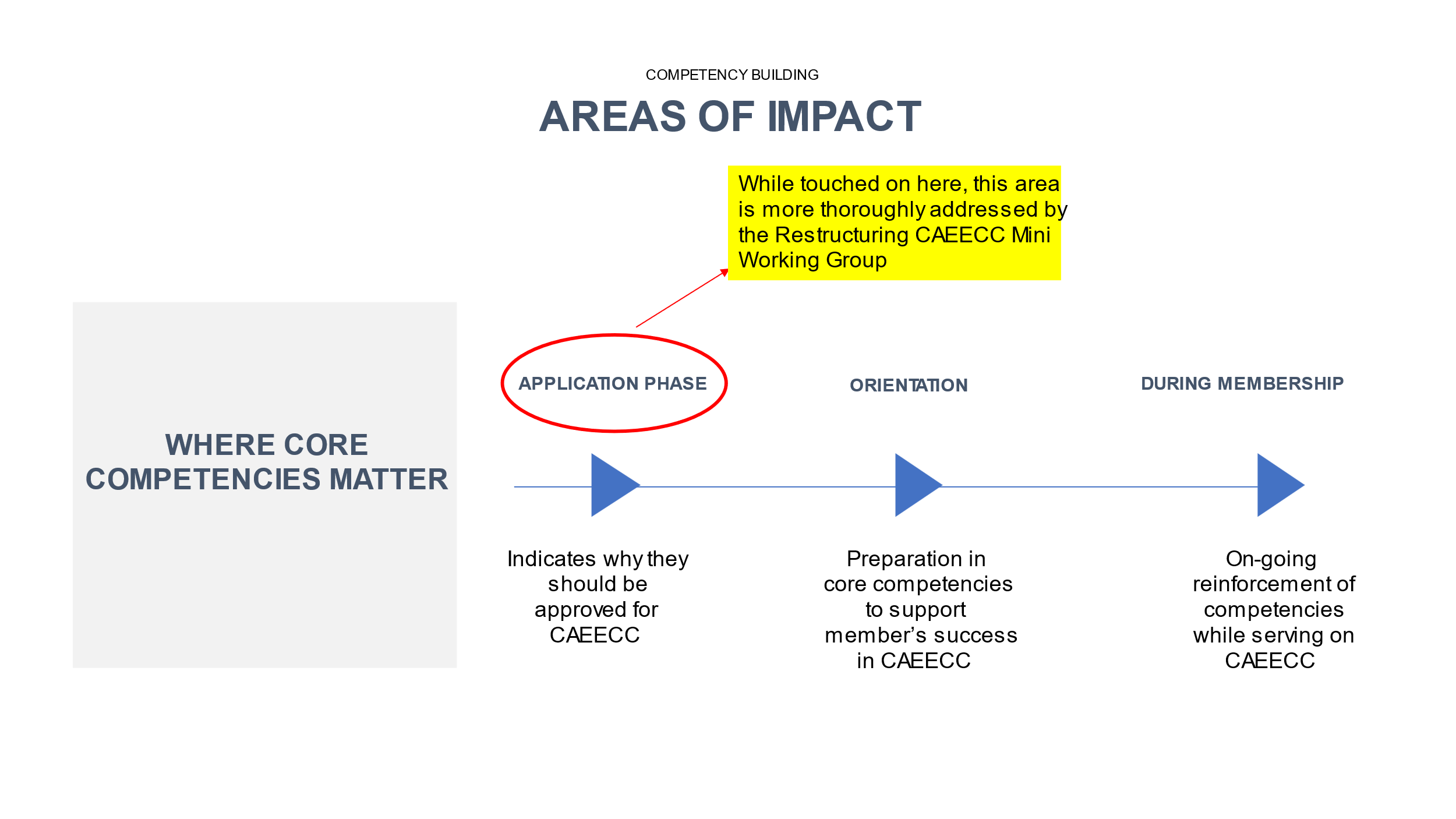 Approach to the Development of RecommendationsReviewed the recommendations in the Competency Building Priority Table below and discussed them as a groupAgreed that the 6 highest scoring recommendations should be developed into full recommendations Ideas #3 and #5 were combined into one. Develop a build out plan for each recommendation and include any cost implications and identify decision makers.Full List of Prioritized Recommendation IdeasThe prioritization table below summarizes the results of an individual homework assignment that asked WG Members to rank each idea. Scores represent the number of WG Members who selected that Recommendation idea in their top 5 within this category of recommendations. The focus of full WG discussion was on the recommendations listed in the body of the report.  These ideas are included for reference as CAEECC continues its journey. Their inclusion here does not represent an endorsement by CAEECC or the Working Group.Competency Building Priority Table with Mini WG notesAppendix 4: Additional Information and Recommendation Ideas for Recruitment & Retention Full List of Prioritized Recommendation IdeasThe prioritization table below summarizes the results of an individual homework assignment that asked WG Members to rank each idea. Scores represent the number of WG Members who selected that Recommendation idea in their top 5 within this category of recommendations. The focus of full WG discussion was on the recommendations listed in the body of the report.  These ideas are included for reference as CAEECC continues its journey. Their inclusion here does not represent an endorsement by CAEECC or the Working Group.Recruitment & Retention Priority TableAdditional details on the ideas in the table above are included here for reference, and are organized into three categories: Outreach, Relationship Building, and Public engagement.OutreachDevelop a recruitment & retention plan (to be implemented by CAEECC leadership, members and CPUC staff). Ensure the plan is inclusive of leveraging personal networks of CAEECC and working group members. Identify gaps in distribution and outreach lists before putting out request for new Members. Relatedly, mapping exercise to envision what areas underrepresented voices would really be taken to heart/considered seriously Assess the regions, communities, and audiences that current CAEECC members representDiversify outreach (e.g., to CBO/front-line/social justice workers impacted by CAEECC's work; use Power Advocates to send a message that CAEECC would like to increase the diversity of its members) Recruit from regions that are disadvantaged or underrepresented (geographic inclusivity) Offer annual opportunity to promote/summarize commitments & activities, i.e., panel discussion (potentially including CPUC representation) to convey the policy importance of CAEECC's commitment Do a roadshow to engage the public and/or town halls, listening sessions Relationship BuildingBuild relationships with organizations outside of the traditional CPUC parties Engage with contractors who work with underrepresented customers, and leverage those contractors to engage with their customer base Reach out to the Diverse Business Enterprise firms certified in the CPUC Clearinghouse (e.g., minority-, women-, small-, and LGBQT+-owned) Public EngagementAllow for sufficient public comment Reduce jargon and make more accessible – even if it’s just a dedicated informal timeRethink public engagement more broadly (e.g., be more open to public comments being responded to directly and recorded transparently in notes) Offer support meetings (e.g., to provide additional context, to let people of certain demographics connect) Ensure power dynamics change where everyone has a voice, and community members do not feel dominated or outnumbered Provide information and discussion of energy programs as they impact low-income communities Appendix 5: Additional Information and Recommendation Ideas for Facilitation Full List of Prioritized Recommendation IdeasThe prioritization table below summarizes the results of an individual homework assignment that asked WG Members to rank each idea. Scores represent the number of WG Members who selected that Recommendation idea in their top 5 within this category of recommendations. The focus of full WG discussion was on the recommendations listed in the body of the report.  These ideas are included for reference as CAEECC continues its journey. Their inclusion here does not represent an endorsement by CAEECC or the Working Group.Facilitation Priority TableAdditional details on the ideas in the table above are included here for reference, and are organized into three categories: meeting accessibility, Facilitation support, and Facilitation best practices. Meeting accessibilityOffer virtual meeting option – even when there's an in-person meeting option Adopt strategies for disability justice (e.g., translation of materials to improve language access; closed/live captioning for the hearing impaired; written testimony for people with speech impairments) Foster strategies to help prospective Members with language barriers Host some meetings outside major cities Make meeting times flexible or in evenings Facilitation SupportHire a consultant to either participate in meetings or analyze any proposed policies, reports, findings Alternate facilitation role (primarily for quarterly CAEECC meetings, possibly also WG meetings) among CAEECC Members Use a co-facilitator to read the room and monitor chat (esp for any conversations) Leverage personality test results to improve engagement with all Members Require racial equity competency for CPUC representatives and FacilitatorsInclude norms/groundrules slide in every meetingAvoid tokenism Facilitation Best PracticesPilot different strategies to invite underrepresented and quiet voices to speak up (beyond the “share the mic” meeting norm) Ensure facilitation approach focuses on inclusion, positivity, and seeking consensus Provide ample time for processing information and multiple strategies for gathering input (e.g., written and verbal, during and outside of meetings; polls and other interactive activities; consider a flipped classroom model focused exclusively on engagement, questions, and discussion) Make inclusivity a goal of every meeting - and review each meeting to confirm goal was met Build more time into agenda for disagreement, discussion, and quick energizing exercises (esp for conversations) Strong enforcement (or expectation?) of video groundrule (esp for conversations) Conduct baseline survey on Members & Public perception of current Full CAEECC meetings (e.g., were their instances something was said that was offensive, or at odds with an inclusive dynamic?) Appendix 6: Additional Information and Recommendation Ideas for Restructuring CAEECC This section provides a list of the Restructuring CAEECC ideas that were brainstormed through homework assignments and then prioritized during meeting breakout sessions. The “1” or “+” were used to determine the prioritization, and are retained here for reference. There are five subsections:Accountability/reportingCompositionApplication ProcessGovernance DocumentsWebsiteThe first three sub-sections include prioritization; Governance Documents and Website were not discussed and prioritized.ACCOUNTABILITY/REPORTING NEW PRIORITIZED LIST OF RECOMMENDATIONSDevelop a living framework of reflectionary questions to guide and evaluate all actions within CAEECC, CAEECC required in deliverables to describe how followed framework, and develop a process to address the evaluation of said framework.Should this be DEI or DEIJ/JEDI/DEJI? At the PUC, they address them separately. EJ concerns can be approached differently from concernsUsually people consider as the end goal, but Justice is the end goal and is the tool to get there.Define success, highlight/spotlight examples that model towards that vision of success.Other ones liked: #6 (CAEECC members following results in EE programs having a better lens), #7.CURRENT LIST OF RECOMMENDATIONSHold CAEECC accountable to recommendations once adopted by CAEECC Perhaps develop a strategy to evaluate accountability and perhaps includes a metricDefine success looks like ______, and reporting/measuring progress toward that vision.Create a “checklist” to use in evaluating all proposed recommendations and reports to ensure is taken into consideration Create a standing agenda topic to spotlight a Member's activity focused on extending ratepayer funded EE program to more diverse end-users and stakeholders Create list of issues and next steps Look to other jurisdictions for best practices Create separate objectives for CAEECC Members vs EE ProgramsDoes this mean that the criteria we hold members accountable for may differ from EE Programs (ratepayer funded programs)Does CAEECC have any power of influence for EE programs?Develop a plan to ensure the glossary be maintained as a resource, and periodically updated, for the benefit of full CAEECC and future WGs COMPOSITIONNEW PRIORITIZED LIST OF RECOMMENDATIONS**Internal Assessment (7+) Use this as the first step to any future process/structure improvements**Assigned Seats (8+) – For example, full diversity of representation by CBOs, varied EJ Communities (can be encompassing of Tribal, but name it outright and identify an additional seat), Women-owned, DVBE, and small MBE businesses related to energy/EE and green building sector, rural and disparate geographies, public advocates, design and construction professionals, public sector including, local governments representing geographies and urban-suburban-rural,  K12, Community colleges and higher education facilities , reps, non-profits such as mentioned on the jam boards, etc. should be requiredRecommendation: Ensuring assigned seat entity to similar type of entities (e.g., community action agency, would need to solicit feedback)Tribal nationsLook to ESJ action plan definitionSeats for sectors? Can be beneficiaries and implementers - need to further discuss.Be sure to balance membership, including balance of power/capacity/resources in addition to #sChange Eligibility Criteria (7+) to allow for a broader range of groups to join CAEECC. Instead of looking for EE expertise, look for other types of expertise that intersect with energy equity. People with lived experiences and organizations that serve those communities can add a lot to these conversations, even if they don't have the same level of technical expertise. Change eligibility criteria to require racial equity competency if not a CBO/EJ/community organization Add in class, economic capability, etc. [i.e., low-income frontline community members]Questions: What level of EE and is required to be eligible and then how can we support members to advance their competencies in both areas over time?Identify where in the CAEECC work and CPUC policy/authority, the input of community/outreach organizations is most critical and program designers/policy makers would be most receptive to deferring to this input from CBO/customer/community voices (6+)CURRENT LIST OF RECOMMENDATIONSStart with optional internal assessment of Members’ demographic info (e.g., race, gender, age) – for baseline information; then craft recruitment and retention plan.  +++++ ++Assigned seats (e.g., Full diversity of representation by CBOs, Varied EJ Communities (can be encompassing of Tribal, but name it outright and identify an additional seat), Women -owned, DVBE, and small MBE businesses related to energy/EE and green building sector, rural and disparate geographies, public advocates, design and construction professionals, public sector including, local governments representing geographies and urban-suburban-rural,  K12, Community colleges and higher education facilities , reps, non-profits such as mentioned on the jam boards, etc should be required ++++++++Recommendation: Ensuring assigned seat entity to similar type of entities (e.g., community action agency, would need to solicit feedback)Tribal nationsLook to ESJ action plan definitionSeats for sectors? Can be beneficiaries and implementers - need to further discuss.Consider and codify representation approach where certain CAEECC members not only speak for their own organization, but for organizations which have similarly aligned interests (CBO's, Trade Association, Local Government Reps, etc. (Jim, Silent Running) -To overcome capacity issues, consider various levels of membership, such that Members that may not have time/capacity to fully commit to CAEECC efforts can dedicate X amount of time. +++++Term limits – either for leads or organization itself +++++-+Change eligibility criteria +++++++to allow for a broader range of groups to join CAEECC. Instead of looking for EE expertise, look for other types of expertise that intersect with energy equity. People with lived experiences and organizations that serve those communities can add a lot to these conversations, even if they don't have the same level of technical expertise +Change eligibility criteria to require racial equity competency if not a CBO/EJ/community organization. Add in class, economic capability, etc. [i.e., low-income frontline community members]Questions: What level of EE and is required to be eligible and then how can we support members to advance their competencies in both areas over timeDisband current Members then require everyone to reapply +++ -+under the new criteria for eligibility, re-structuring and application process recommendations that come out of this.Remove Members with conflicts of interest (e.g., IOU PAs and any large or recurring 3rd party implementer) Balance vs. conflictIdentify where in the CAEECC work and CPUC policy/authority, the input of community/outreach organizations is most critical and program designers/policy makers would be most receptive to deferring to this input from CBO/customer/community voices.++++++Adopt lead/alternate requirements in Charter (e.g., two leads, one lead and one alternate, require alternate to be non-leadership subject-matter expert) +What does "non-leadership" mean? Looks as if it says one can be an alternate and intentional a "subject-matter expert"  (but does not specify with "what" expertise) yet is prohibited from being  in a leadership role...? What is the intention of this Recommendation??APPLICATION PROCESS NEW PRIORITIZED LIST OF RECOMMENDATIONSInclude application questions on understanding and experiences (esp related to EJ) [1111] Add info on what means; demonstrable experience and commitment matters not just understanding. Consider whether both applicant and Executive Sponsor need to speak to commitment and experience - this is important to avoid tokenism and ensure the organization as a whole is committedEnsure recruitment and application documents showcase efforts and commitments (e.g., goal is representation that reflects the future of our industry, not its past or even current state) [111]Application assistance workshops (review process and provide space for questions) [11]CURRENT LIST OF RECOMMENDATIONSRemove the requirement to have sponsorship from an existing member org. 1Present tangible power/decision-making authority, value proposition, and impact for Members1Provide transparency about selection process 1Utilize "open hiring/recruitment": application form that contains 3-5 questions about the role; does not address things such as educational background, job titles, etc. so you only recruit off the responses from the questions posed 1Application assistance workshops (review process and provide space for questions) 11 Include an equity rubric in the application process that accounts for demographic information Provide coaching, education, and other resources to applicant 1Include application questions on understanding and experiences (esp related to EJ) 111 1Ensure recruitment and application documents showcase efforts and commitments (e.g., goal is representation that reflects the future of our industry, not its past or even current state) 111Encourage organizations to nominate upcoming leaders (not Senior leaders, with viewpoint that they tend to be white, older, heterosexual, and male) Encourage current Members to “look within” their organization for reps who bring lived experiences and different perspectives UPDATE GOVERNANCE DOCUMENTSUpdate Charter and Roles & Responsibilities to reflect changes throughout recommendations list (for example, remove legacy sentiments along the lines of "must be EE/California policy expert" that are highly intimidating to the voices we wish to include; and add CAEECC members consider diversity, and inclusion in their engagement with each other, populations served by policy CAEECC makes recommendations on, and CAEECC operations/ processes) Update Conflict of Interest Policy & Groundrules to focus on representation disclosure (e.g., full CAEECC and WG Members need to say what organization they’re representing; remove Groundrule for non-CAEECC WG Members to fill out client list); AND review COI through lens of whether it’s still relevant, what the information collection and enforcement processes should be, and add requirement for CAEECC members to sign Update Charter to include principles/commitment to diverse CAEECC leadership and Membership representation Update the CAEECC Charter with groundrules for Members and Facilitation Team WEBSITEUpdate the CAEECC website to list commitments, purpose (impact on policy & programs), actions & progress/accomplishments, and definitions Create a one-pager summarizing CAEECC's purpose, members, and impact Revamp website to be more accessible and information easier to digest. For example, make it easy to find info on what CAEECC has accomplished, what it prioritizes, who runs the group, etc. Consider more graphics, one-pagers, short videos, etc. Beyond simplifying, language and disability accessibility should be better-prioritized Appendix 7: Key DefinitionsLiving Definition of DiversityThe CDEI WG developed a definition of Diversity, which was originally proposed by the Task Force that helped shape the WG’s Prospectus and recruitment strategy. The intention of co-creating a definition was to guide the scope of recommendations for what the WG propose (since definitions help set boundaries and focus). At the first WG meeting, a representative from the CPUC explained why the CPUC has requested that race be featured as a priority, which was supported by WG Members. All but one WG Member supports this definition; an alternative definition is described in the footnote.Living Definition of Diversity: “Race as well as gender, gender identity or expression, sexual orientation, citizenship, religion, nationality, immigration status, ethnicity, culture, justice impacted, health status, age, ability, socioeconomic status, language, level of education, and any other category where persons have been marginalized, historically underrepresented, and/or discriminated against.”Living Diversity& Inclusion GlossaryThe WG discussed co-creating additional definitions (such as Equity and Inclusion), but in the interest of time and scope, a few volunteers worked with the Facilitator to develop the following Glossary, which was then reviewed, amended, and approved by the full CDEI WG. Important Notes:This list of terms is intended to provide a shared language for Working Group (WG) Members.These definitions are not from or approved by CAEECC or the CPUC.These terms & definitions are always evolving and often mean different things to different people.This list is by no means exhaustive.The alphabetical layout of this glossary doesn’t show the nuances and linkages between many key terms. Except as noted in footnotes, all definitions are from the University of WashingtonThe WG supports periodically updating this document so it can continue to serve as a living resource for Members and Working GroupsKey Terms:Ableism: a set of beliefs or practices that devalue and discriminate against people with physical, intellectual, or psychiatric disabilities and often rests on the assumption that disabled people need to be ‘fixed’ in one form or the other.Ally: Someone who supports a group other than one’s own (in terms of multiple identities such as race, gender, age, ethnicity, sexual orientation, religion, etc.). An ally acknowledges oppression and actively commits to reducing their own complicity, investing in strengthening their own knowledge and awareness of oppression.BIPOC: An acronym used to refer to Black, Indigenous and People of Color. It is based on the recognition of collective experiences of systemic racism. As with any other identity term, it is up to individuals to use this term as an identifier.Brave space: Being able to hold oneself accountable in a public setting shows that it is ok to be vulnerable. This vulnerability can be in the form of sharing diverse perspectives, recognizing microaggressions and naming injustices. The most productive brave spaces embrace: “controversy with civility,” “owning intentions and impacts,” “challenge by choice,” “respect” and “no attacks”.Cisgender: A term for people whose gender identity, expression or behavior aligns with those typically associated with their assigned sex at birthColor Blind: The belief in treating everyone “equally” by treating everyone the same; based on the presumption that differences are by definition bad or problematic, and therefore best ignored (i.e., “I don’t see race, gender, etc.”).Alternate definition: The belief that everyone should be treated “equally” without respect to societal, economic, historical, racial or other difference. No differences are seen or acknowledged; everyone is the same.Cultural Appropriation: The non-consensual/misappropriate use of cultural elements for commodification or profit purposes – including symbols, art, language, customs, etc. – often without understanding, acknowledgment or respect for its value in the context of its original culture.Discrimination: The unequal treatment of members of various groups, based on conscious or unconscious prejudice, which favors one group over others on differences of race, gender, economic class, sexual orientation, physical ability, religion, language, age, national identity, religion and other categories.Diversity & Inclusion:Diversity: See WG living definition, aboveInclusion: The act of creating an environment in which any individual or group will be welcomed, respected, supported and valued as a fully participating member. An inclusive and welcoming climate embraces and respects differences.Distinction between Diversity and Inclusion: You can have diversity without inclusion (e.g., tokenism, assimilation). You can’t have inclusion without diversity. Focusing on inclusion gets you further than just focusing on diversity.Disadvantaged: See CPUC Decision 18-05-041 “Addressing Energy Efficiency Business Plans”, section 2.5.1 “Definition of Disadvantaged Communities”.Equity: The fair treatment, access, opportunity and advancement for all people, while at the same time striving to identify and eliminate barriers that prevent the full participation of some groups. The principle of equity acknowledges that there are historically underserved and underrepresented populations and that fairness regarding these unbalanced conditions is necessary to provide equal opportunities to all groups.Environmental Justice: Embraces the principle that all people and communities have a right to equal protection and equal enforcement of environmental laws and regulations… Race and class still matter and map closely with pollution, unequal protection, and vulnerability.  Today, zip code is still the most potent predictor of an individual’s health and well-being… Reducing environmental, health, economic and racial disparities is a major priority of the Environmental Justice Movement.  Delegates to the First National People of Color Environmental Leadership Summit held on October 24-27, 1991, in Washington DC, drafted and adopted 17 principles of Environmental Justice. Since then, The Principles have served as a defining document for the growing grassroots movement for environmental justice.Extractive Industry Exploitation: People who live in areas where extractive industries operate often face poverty and human rights abuses. These industries exacerbate human rights abuses in many countries by making lands uninhabitable by polluting the environment.Gender Expression: External appearance of one's gender identity, usually expressed through behavior, clothing, haircut or voice, and which may or may not conform to socially defined behaviors and characteristics typically associated with being either masculine or feminine.Gender Identity: Distinct from the term “sexual orientation,” refers to a person’s internal sense of being male, female or something else. Since gender identity is internal, one’s gender identity is not necessarily visible to others.Gender Non-conforming: An individual whose gender expression is different from societal expectations related to gender.Hard-to-reach: See CPUC Decision 18-05-041 “Addressing Energy Efficiency Business Plans”, section 2.5.1 “Definition of Hard-to-Reach Customers”. For context on how the definition has evolved from the Energy Efficiency Policy Manual to DEER Resolution to D. 18-05-041, see “HTR definitions and context” under “Key Documents” on the CAEECC Underserved Working Group webpage.Implicit Bias: Negative associations expressed automatically that people unknowingly hold and that affect our understanding, actions and decisions; also known as unconscious or hidden bias.Intersectionality: A social construct that recognizes the fluid diversity of identities that a person can hold such as gender, race, class, religion, professional status, marital status, socioeconomic status, etc.Justice-Impacted: include those who have been incarcerated or detained in a prison, immigration detention center, local jail, juvenile detention center, or any other carceral setting, those who have been convicted but not incarcerated, those who have been charged but not convicted, and those who have been arrestedLimited English Proficiency: Individuals who do not speak English as their primary language and who have a limited ability to read, speak, write, or understand English can be limited English proficient, or “LEP.” These individuals may be entitled language assistance with respect to a particular type of service, benefit, or encounter.LGBTQIA+: An inclusive term for those who identify as lesbian, gay, bisexual, transgender, queer, intersex, and asexual.Microaggression: The verbal, nonverbal and environmental slights, snubs, insults or actions, whether intentional or unintentional, which communicate hostile, derogatory or negative messages to target persons based solely upon discriminatory belief systems.Multicultural Competency: A process of embracing diversity and learning about people from other cultural backgrounds. The key element to becoming more culturally competent is respect for the ways that others live in and organize the world and an openness to learn from them.Privilege: Exclusive access and/or preferential access to material and immaterial resources based on the membership to a dominant social group.Racial Equity is a process of eliminating racial disparities and improving outcomes for everyone. It is the intentional and continual practice of changing policies, practices, systems, and structures by prioritizing measurable change in the lives of people of color.Racial and Ethnic Identity: An individual’s awareness and experience of being a member of a racial and ethnic group; the racial and ethnic categories that an individual chooses to describe him or herself based on such factors as biological heritage, physical appearance, cultural affiliation, early socialization, and personal experience.Note: To read dialogue regarding which identity options to use for different ethnicities, please see these footnote links. In short, research suggests it is best to ask people their racial and ethnic identity preferences.Racial Justice is a vision and transformation of society to eliminate racial hierarchies and advance collective liberation, where Black, Indigenous, Latinx, Asian Americans, Native Hawaiians, and Pacific Islanders, in particular, have the dignity, resources, power, and self-determination to fully thrive.Distinction between Racial Equity and Racial Justice: Racial equity is the process for moving towards the vision of racial justice. Racial equity seeks measurable milestones and outcomes that can be achieved on the road to racial justice. Racial equity is necessary, but not sufficient, for racial justice.Racism, Individual Racism, and Structural Racism:Racism: Racism is different from racial prejudice, hatred, or discrimination. Racism involves one group having the power to carry out systematic discrimination through the institutional policies and practices of the society and by shaping the cultural beliefs and values that support those racist policies and practices.Individual Racism: Individual racism refers to the beliefs, attitudes, and actions of individuals that support or perpetuate racism. Individual racism can be deliberate, or the individual may act to perpetuate or support racism without knowing that is what he or she is doing.Structural Racism: A system in which public policies, institutional practices, cultural representations, and other norms work in various, often reinforcing ways to perpetuate racial group inequity. It identifies dimensions of our history and culture that have allowed privileges associated with “whiteness” and disadvantages associated with “color” to endure and adapt over time. Structural racism is not something that a few people or institutions choose to practice. Instead it has been a feature of the social, economic and political systems in which we all exist.Safe Space: Refers to an environment in which everyone feels comfortable expressing themselves and participating fully, without fear of attack, ridicule or denial of experience.Sexual Orientation: An individual’s enduring physical, romantic and/or emotional attraction to another person. Gender identity and sexual orientation are not the same. Transgender people may be straight, lesbian, gay or bisexual.Social Justice: Social justice constitutes a form of activism, based on principles of equity and inclusion that encompasses a vision of society in which the distribution of resources is equitable and all members are physically and psychologically safe and secure. Social justice involves social actors who have a sense of their own agency as well as a sense of social responsibility toward and with others.Structural inequality:  Systemic disadvantage(s) of one social group compared to other groups, rooted and perpetuated through discriminatory practices (conscious or unconscious) that are reinforced through institutions, ideologies, representations, policies/laws and practices. When this kind of inequality is related to racial/ethnic discrimination, it is referred to as systemic or structural racism.System of Oppression: Conscious and unconscious, non-random and organized harassment, discrimination, exploitation, discrimination, prejudice and other forms of unequal treatment that impact different groups. Sometimes used to refer to systemic racism.Tokenism: Performative presence without meaningful participation. For example, a superficial invitation for the participation of members of a certain socially oppressed group, who are expected to speak for the whole group without giving this person a real opportunity to speak for her/himself/themselves.Unconscious Bias: see “Implicit Bias” aboveUnderserved [energy efficiency customers]: As explored in the CAEECC Working Groups on “Underserved [customers]” and “Equity Metrics”, there is no clear CPUC definition of “underserved”. A discussion of three definitional options is presented in the Equity Metrics Working Group final report.White Fragility: Discomfort and defensiveness on the part of a white person when confronted by information about racial inequality and injustice.White Supremacy: A power system structured and maintained by persons who classify themselves as White, whether consciously or subconsciously determined; and who feel superior to those of other racial/ethnic identities.Appendix 8: Discussion of Key Scope QuestionsThe bulleted list below includes each of the Key Scope Questions outlined in the Prospectus. The Key Scope Questions appear in italics and the WG’s annotated responses appear in bold.Membership Composition Key Scope Questions & Annotated ResponsesWhat is the vision/goal of evaluating CAEECC membership? Vision and goal of evaluating CAEECC Membership is to support recommendationsWhat types of organizations are under-represented or missing altogether as CAEECC Members? See list in Appendix B of “CAEECC CDE WG – 2nd Mtg Summary 2.3.2033 redline” on the 2nd WG meeting page.What measures can be taken to better reach under-represented peoples and organizations, such as Native American tribal groups? See tab on “Memb Comp Responses” in “2nd Homework Synthesis” on 3rd WG meeting page.What are the barriers/potential reasons for those gaps (e.g., recruitment, capacity, familiarity with EE policy and program requirements, scope of CAEECC)? See tab on “Memb Comp Responses” in “2nd Homework Synthesis” on 3rd WG meeting page.What types of organizations, if any, might be over-represented on CAEECC? See list in Appendix B of “CAEECC CDE WG – 2nd Mtg Summary 2.3.2033 redline” on the 2nd WG meeting page.Would funding or other resources facilitate under-resourced organizations’ participation as CAEECC Members and/or in CAEECC Working Groups? (Note: consider coordinating with CPUC on possible pilot opportunities) See Compensation Recommendations in Section 2 of this report, and additional ideas brainstormed in the Appendix. Other topics/solution ideas as appropriate (note, “Restructuring CAEECC” was added as a priority category/set of recommendations; it ties together the Membership Composition and recommendations and features bold recommendations for CAEECC’s consideration)Diversity & Inclusion Key Scope Questions & Annotated ResponsesHow can we diversify the lead and/or alternate representatives from CAEECC Member organizations on CAEECC? See list in Appendix B of “CAEECC CDE WG – 2nd Mtg Summary 2.3.2033 redline” on the 2nd WG meeting page. What forms of diversity does CAEECC want to foster (e.g., race as well as gender, gender identity or expression, sexual orientation, national origin, citizenship, age, ability, veteran, religion, income)? See living Diversity definition in Appendix 7What additional facilitation practices can we employ to foster more inclusive meetings? See Facilitation Recommendations in Section 2 of this report, and additional ideas brainstormed in the Appendix.What Member recruitment and retention strategies would advance our DEI commitment (e.g., possible compensation, geographic inclusivity in the context of future in-person meetings)? See Recruitment & Retention Recommendations in Section 2 of this report, and additional ideas brainstormed in the Appendix.What organizational and educational development practices should the CAEECC consider (e.g., building DEI competencies or DEI training for Members and the Facilitation team; creating EE policy basics trainings; updating the CAEECC website and/or Charter)? See Competency Building Recommendations in Section 2 of this report, and additional ideas brainstormed in the Appendix.Appendix 9: Implementation ConsiderationsAdditional Voices to EngageAs part of homework and breakout discussions, WG Members brainstormed organizations outside of the WG from whom they wanted to seek input on the WG’s draft recommendations. A mini team was formed to develop a strategy for soliciting input, but due to capacity constraints and staffing changes, the mini team was unable to finalize a proposal for the WG’s consideration, or to begin and follow through with outreach to additional organizations. Instead, WG Members agreed to including the list of organizations brainstormed in this report.Suggested organizations for CAEECC to consider engaging in the course of implementing recommendations (listed in no particular order):Trade alliesUnions (work/work implementation groups)Authorized Agents of IOU's and Implementers  Youth, universities, and emerging professionals (including respective diversity groups)  Consumer advocates like CalPA and TURNEnvironmental, Racial, and Social Justice groups like Greenlining, Rising Sun, and California Environmental Justice Alliance (CEJA)Other experts (e.g., other agencies)Advocacy groups whose mission is to promote and establish diversity in EE (similar to E2, ACEEE, etc.)A representative sample of customersLocal Government CoalitionsCommunity Based Organizations and/or aggregations of Community Based Organizations  Local Government Climate Action Organizations    Tenant right groupsBIPOC specific groupsCommunity Service District Latino Service ProvidersImplementation Considerations and DisclaimerIn the course of selecting and implementing recommendations, CAEECC and the CPUC will need to ensure that individual recommendations comply with California Proposition 209 (which bans preferential treatment based on sex or race/ethnicity) and other state and federal laws. The inclusion of recommendations in this report does not represent an endorsement by CAEECC or the CPUC.Appendix 10: Key Meeting Info The CDEI WG landing page on the CAEECC website includes links to the materials for each of the five WG meetings, plus the onboarding meeting. Meeting materials vary by meeting, but always include an agendas, slides, and meeting summary, and often include homework results and draft recommendation ideas. The CDEI WG landing page is available here: https://www.caeecc.org/cdei-working-group CAEECC Member or Ex-Officio#OrganizationCAEECC MEMBERS1CAEECC MEMBERS2CAEECC MEMBERS3CAEECC MEMBERS4CAEECC MEMBERS5CAEECC MEMBERS6CAEECC MEMBERS7The Energy CoalitionCAEECC MEMBERS8NON-CAEECC MEMBERS 9La Cooperativa Campesina de California NON-CAEECC MEMBERS 10ICFNON-CAEECC MEMBERS 11SEI (Strategic Energy Innovations)NON-CAEECC MEMBERS 12Viridis Consulting, LLCNON-CAEECC MEMBERS 13Greenbank AssociatesNON-CAEECC MEMBERS 14Energy Efficiency CouncilNON-CAEECC MEMBERS 15Future Energy Enterprises, LLCNON-CAEECC MEMBERS 16Don Arambula ConsultingNON-CAEECC MEMBERS 17Silent Running LLCEX-OFFICIO18CAEECC Member or Ex-Officio#OrganizationLeadAlternate(s)CAEECC MEMBERS1Bernie KotlierAlex LantsbergCAEECC MEMBERS2Fabi LaoStephen GuntherCAEECC MEMBERS3Patty NeriChris MalotteCAEECC MEMBERS4Lara EttensonCAEECC MEMBERS5Alejandra TellezCAEECC MEMBERS6Fernanda CraigCAEECC MEMBERS7Genaro BugarinCAEECC MEMBERS8Kelsey JonesNON-CAEECC MEMBERS 9La Cooperativa Campesina de California Robert Castaneda NON-CAEECC MEMBERS 10ICFDany KahumokuNON-CAEECC MEMBERS 11SEI (Strategic Energy Innovations)Jake Pollack Stephanie DoiNON-CAEECC MEMBERS 12Viridis Consulting, LLCMabell Garcia PaineNON-CAEECC MEMBERS 13Greenbank AssociatesAlice SungNON-CAEECC MEMBERS 14Energy Efficiency CouncilAllan RagoRon GarciaNON-CAEECC MEMBERS 15Future Energy Enterprises, LLCAnnette BeitelNON-CAEECC MEMBERS 16Don Arambula ConsultingDon ArambulaElizabeth LoweNON-CAEECC MEMBERS 17Silent Running LLCJames DodenhoffEX-OFFICIO18CPUCAlison LaBonteNils Strindberg, Nicole Cropper, Yeshi Lemma, and Peter FranzeseBaseline (Annual/3-Year)Low(Annual/3-Year)High(Annual/3-Year)5 Full-Time CBOs and/or Under-resourced organizations as CAEECC Members$85.5K/$275K$59K/$193K$115K/$372K10 Full-Time CBOs and/or Under-resourced organizations as CAEECC Members$144K/$464K$100/$325K$194K/$626KEnergy EfficiencyDiversity, Equity, and InclusionCAEECC#Recommendation IdeaScore (Highest to Lowest)1Orientation: Provide EE and primers (competency/training, EE glossary, CAEECC glossary, EE crash course/workshop, EE Policy Basics Handout)102During membership: Develop and adopt a Lens to utilize for decision-making and planning of CAEECC and CPUC strategies83Application phase: Willingness for Competency Building (applicants demonstrate a willingness to seek continued guidance related to and EE)Application phase: Stated Commitment (request applicants demonstrate a commitment to diversity, inclusion, and/or environmental justice)74Application phase: Energy Efficiency policy training for potential applicantsMini WG comments and observations – (1) it’s not clear what the person who recommended this meant (2) is training at the application phase an area that should be covered by recruitment & retention or restructuring CAEECC65Application phase: Stated Commitment (request applicants demonstrate a commitment to diversity, inclusion, and/or environmental justice)66During membership: Trainings and refreshers led by underrepresented communities (revision: (1) replace underrepresented communities with trained racial equity facilitators, (2) EE + training)57During membership: Ensure there is always, at minimum, one Member whose core organizational purpose is advocating for within the energy sector48Application phase: Representation and Executive Sponsorship: 39During membership: consultant to conduct an education and training needs assessment310During membership: Provide methodology for Members to evaluate their organization’s activities and commitments (internal and external)311During membership: Anonymous survey to evaluate Members' current competency212During membership: Provide competency/training for the Facilitation Team213During membership: Offer competency refreshers at set points during the year214During membership: Select representatives from CDEI WG to participate in the Competency Activities to adopt continuity1#Recommendation IdeaScore (Highest to Lowest)1Relationship building: build relationships with organizations outside of traditional CPUC parties112Outreach: recruit from regions that are disadvantaged or underrepresented83Outreach: develop and recruitment & retention plan74Relationship building: engage with contractors who work with underrepresented customers65Public engagement: rethink public engagement more broadly (ie. Be more open to and transparent about public comment)66Public engagement: Provide information and discussion of energy programs as they impact low-income communities57Relationship building: reach out to the Diverse Business Enterprise firms48Outreach: engage the public through roadshows, town halls, and/or listening sessions49Outreach: assess the regions, communities, and audiences that current members represent410Public engagement: offer support meetings (e.g., to provide additional context, to let people of certain demographics connect)311Outreach: identify gaps in distribution and outreach lists312Outreach: diversity outreach313Public engagement: Reduce jargon to make meetings more accessible214Public engagement: Change power dynamics so everyone has a voice, and community members do not feel dominated or outnumbered215Public engagement: allow for sufficient public comment116Outreach: offer annual opportunity to promote/summarize commitments & activities1#Recommendation IdeaScore (Highest to Lowest)1Meeting accessibility: Offer virtual meeting option82Facilitation best practices: Build more time into agenda for disagreement, discussion, and quick energizing exercises73Facilitation support: Hire a consultant to either participate in meetings or analyze any proposed policies, reports, findings54Facilitation support: Avoid tokenism55Facilitation best practices: Provide ample time for processing information and multiple strategies for gathering input56Facilitation support: Use a co-facilitator to read the room and monitor chat47Facilitation best practices: Pilot different strategies to invite underrepresented and quiet voices to speak up48Facilitation best practices: Make inclusivity a goal of every meeting - and review each meeting to confirm goal was met49Facilitation best practices: Conduct baseline survey on Members & Public perception of current Full CAEECC meetings410Meeting accessibility: Adopt strategies for disability justice311Meeting accessibility: Foster strategies to help prospective Members with language barriers312Meeting accessibility: Host some meetings outside major cities313Facilitation support: Require racial equity competency for CPUC representatives and Facilitators314Facilitation support: Include norms/groundrules slide in every meeting315Facilitation best practices: Ensure facilitation approach focuses on inclusion, positivity, and seeking consensus316Meeting accessibility: Make meeting times flexible or in evenings217Facilitation support: Leverage personality test results to improve engagement with all Members118Facilitation support: Alternate facilitation role among CAEECC Members019Facilitation best practices: Strong enforcement (or expectation?) of video groundrule (espfor conversations)0